Усова Елена ВалерьевнаМБОУ Средняя школа № 2 р.п.Тумботино Павловского района Нижегородской областиУчитель начальных классовРазработка занятия по программе «Воспитание эмоциональной отзывчивости у младших школьников в условиях общеобразовательной школы». Воспитание эмоциональной отзывчивости к природе. Занятие для 3 класса «В зарослях кошачьей мяты».Цель занятия:- развитие способности детей к эмоциональной отзывчивостиЗадачи занятия:– учить детей размышлять о животных не с точки зрения их полезности, а с эмоционально-эстетических и эмоционально-этических позиций; рассуждать о животном как субъекте, партнере взаимодействия;– учить познавать природные объекты и явления не только разумом, но и чувствами, формирование умения переживать эмоциональную общность с познаваемым, становиться словно бы участником познаваемого природного явления; видеть поведение животных с точки зрения «аналогичного» поведения человека, а также переносить чувства жалости к объектам природы на людей;– воспитывать доброжелательное, заботливое отношение к живому;– формировать умение передавать в творческой деятельности радость, восхищение, удивление, печаль, тревогу и др. – широкий диапазон чувств, глубоко переживаемых в связи с познанием мира природы.Оборудование: выставка рисунков «С любовью к кошке», стихи и загадки о кошках, рассказы детей о своих питомцах.Ход занятия:1. Учитель. 1 марта - Всемирный день кошек. Данное занятие посвящено кошкам и всему, что с ними связано.
Звучит весёлая музыка. Выбегают котята, кувыркаются, танцуют, мурлычут.Котята:Глазищи, усищи, когтищи,
А моемся всех чище.
Правильно, друзья,
Мы, маленькие крошки,-
Дети мамы кошки.
Мур-мур-мур-рр!
Тили-тили, тили-бом,
Вот наш славный милый дом.
В нём уют, тепло, еда.
Мама чёрная кошка Мариша
И рыжий кот папа Шурик
С нами всегда.
Дети котята поют да пляшут,
Спинки выгибают, хвостиками машут.Входят кошка Мариша и кот Шурик.Кошка Мариша: Стойте, стойте, стойте! Что за шум, что за переполох?Кот Шурик: Да, перестань, Мариша, ворчать. Это наши дети резвятся! Ты посмотри, сколько ребят к нам в гости пришло. А вы, ребята, не обращайте на неё внимание. Она добрая, только ворчливая, как все кошки в нашей семье.Кошка Мариша:  Чтобы привлечь внимание людей, мы используем звуки. Учитель. Кошки обычно мяукают для того, чтобы привлечь внимание человека (например, для того, чтобы ее накормили или с ней поиграли). Как и люди, некоторые кошки очень разговорчивы, другие же редко подают голос. Кошки могут мурлыкать (иначе говоря, «урчать» или «мурчать») – это обычно означает, что животное довольно. Кошки часто мурлычут среди сородичей: например, когда кошка встречает своих котят. Известно, что кошки могут мурлыкать для самоуспокоения. Иногда мурлыканье может быть признаком болезни у кошки, например при болезни сердца, когда кошка «рассказывает» хозяину о своей болезни.В случае крайней злобы кошки могут фыркать, шипеть или в редких случаях выть. При этом животное обычно выгибает спину и хвост, вздыбливает шерсть и прижимает уши к голове. Хвост также является важным выразительным средством у кошек: спокойный завернутый вокруг тела или высоко поднятый хвост означает миролюбивое настроение. Кошка может подергивать кончиком хвоста в случае возбуждения или заинтересованности. В состоянии злости хвост кошки начинает биться.    У кошки отличное зрение  - в 6 раз острее зрения хозяина. Она узнаёт знакомого человека за . У неё великолепная зрительная память, а слух кошки в 3 раза совершеннее слуха человека. Кошки могут подсказывать не только землетрясение, но и извержение вулканов, штормы, пожары.    Кошки могут найти своего хозяина. Кот был оставлен в незнакомом месте в  от дома. Кот вернулся очень быстро. Хозяин обнаружил, что кот прошёл , причём не тем путём, которым его везли, а выбирал кратчайший путь.3.Упражнение: «Изобрази…»Материалы: клубок или маленькая игрушка.– Мы говорили о том, что радоваться могут все: и дети, и взрослые – мамы, папы, бабушки, дедушки. А как вы думаете, животные умеют радоваться? У кого-нибудь из вас есть домашнее животное? Когда вы приходите домой, оно вас встречает? Как вы думаете, оно вам радуется? У меня дома есть кошка. Когда я прихожу с работы, она выбегает мне навстречу, смотрит в глаза, мяукает, просится на руки. Я думаю, что так она выражает свою радость. Моя кошка радуется, когда все возвращаются домой с работы и когда её кормят свежей рыбой. Расскажите про то, как радуются ваши домашние животные. Поиграем в игру «Изобрази...».– Сейчас я назову по имени одного из вас, брошу ему клубочек и, например, попрошу: «Саша, изобрази свою собаку». Саша должен будет поймать клубок и сказать: «Я – собака. Я радуюсь, когда ...». Саша расскажет, когда собака радуется, изобразит нам его, а затем бросит клубок кому-нибудь из вас и, назвав по имени, в свою очередь скажет: «Изобрази...» и назовёт любое животное.4.А сейчас давайте немного поиграем. Я буду загадывать загадки и отвечать на них, если ответ верный вы остаётесь сидеть, а если нет – встаёте.1. Что за зверь со мной играетНе мычит, не ржёт, не лает,Нападает на клубки,Прячет в лапах коготки? (это собака?) нет (встают)             2.     Берегись мышиный род –                     На охоту вышел … кот (садятся)3.     А он неумытый обедать пришёлИ с ним бесполезна любая беседа –Он вымоет лапки, но после обеда (это крот?) нет (встают)              4.     Зубастый, мохнатый                      Как есть начнёт –                      Песню поёт …кот (садятся)5.     Полосатых малышейЯ учу ловить мышейИз тебя котёнок – крошка,Вырастет большая …(мошка) нет (встают)5.Игра «Котенок под дождем»Один из детей играет роль котенка, который остался без мамы. На улице дождь и ветер, котенку холодно. Какие у него грустные глаза! Несчастный котенок садится в центр круга и плачет. Дети по очереди пытаются утешить, пожалеть его.6.Учитель. Случаи из жизни кошек. *Все знают, что собака помогает хозяину в беде. Но был недавно случай, когда в квартиру ворвался грабитель и стал бить хозяйку, требуя денег. Кот, увидев, что дело плохо, сверху набросился на врага и, издавая дикие вопли, рвал, царапал бандита, который едва смог убежать. * Кот по имени Марко сидел рядом со своей маленькой хозяйкой в саду. Неожиданно он заволновался. Девочка посмотрела на дерево и увидела большую гадюку, свесившуюся с ветки. Ещё минута, и… но ничего не случилось. Марко взвился в воздух и вцепился в змею. * В блокадном Ленинграде кошек почти не осталось. После освобождения в городе были полчища крыс. Котёнок стоил 500 рублей, а килограмм хлеба 50 рублей. Специально в Ленинград доставили 2 эшелона кошек. * Не зря говорят о живучести кошек. Кот Грос Мину из канадского города Квебек 1 мая 197 года свалился с 20 этажа небоскрёба. Правда, он сломал тазовую кость, но благополучно поправился. * Самый крупный кот Химми весил в 10 лет , когда обычные кошки весят 2 с половиной килограмма.*  Самым лучшим ловцом мышей признана пестрая кошка по кличке Таузер. Подсчитано, что за свою жизнь она поймала 28 тысяч 899 мышей: в среднем по 3 мышки в день.* Самым старым считается полосатый кот по кличке Пусс. Он успел отпраздновать 36 день рождения и умер на следующий день.7.Учитель. Коровы дают молоко и мясо, птицы – перо и яйца. А кошки что? Мы держим их в доме, кормим, считаем своими, но не имеем над ними контроля. Они не соревнуются на беговой дорожке, как лошади, и не могут перевозить грузы – очень слабы.Кошка Мариша: Кошки ловят мышей, но не из-за того, что вы этого хотите, а ради собственного удовольствия. Они возле вас, когда им хочется. Кошки – загадочные животные. Они предсказывают погоду – живой барометр. Если они лижут переднюю лапку и приглаживают шерсть на голове – будет хорошая погода. Но если лапка касается уха – жди дождя или снега. Кот Шурик:  Кошка хороший лекарь. Она ложится на больное место, и боль уходит, снижается давление, уходят тревоги. Но люди, которые любят кошек, и так счастливы – их не интересует вопрос: а что с этого можно иметь? Просто любят это красивое, грациозное животное. 8.Викторина. 1) Какой самый известный кот, добившийся успехов хитростью и который женил своего хозяина на принцессе? (Ш.Перро «Кот в сапогах») 2) Какой кот постоянно носил черные очки? (Кот Базилио. Толстой А. Приключения Буратино).3)  Где жил и чем занимался самый знаменитый кот А.С. Пушкина? (У Лукоморья, на дубе; пел песни и рассказывал сказки).4) Назовите имя кота, который постоянно призывал к миру и согласию (Кот Леопольд).5) Каким способом передвигался кот в стихотворении К.Чуковского «Тараканище»? (... Ехали медведи на велосипеде, А за ними кот задом наперед).6) Что должно произойти, согласно народной примете, если кошка умывается? (Придут гости, кошка «намывает» гостей).Тётя кошка:  Есть ли памятники кошкам?Учитель.  Есть. В Париже и Лондоне. С этим памятником связана легенда. В 15 веке бедняк купил за одно пенни кота на базаре. Когда его хозяин купец, отправлялся в дальнее плавание, он брал у людей предметы, которые они хотели обменять. Бедняк дал купцу кота. Приехав на остров, жители которого страдали от крыс, купец показал королю острова способности кота. А поскольку на острове кошки не водились, то король в обмен на кота дал ларец с золотом. По возвращении купец честно отдал бедняку ларец. Тот стал богатым и своему коту поставил памятник.И помните «У кого есть кошка, тот может не бояться одиночества», - сказал Даниель Дефо.На Руси издавна существует обычай – первой в новый дом или квартиру хозяин впускает кошку. Она олицетворяет домашний уют, «намывает гостей».Без этих существ невозможно жить на земле. Они повышают настроение, спасают от одиночества, своим забавным поведением вызывают у человека улыбку. Часто они невероятно похожи характером на своих хозяев. С ними жизнь становится беспокойной, но такой интересной и наполненной.9.Итоговое задание: Упражнение «Поэзия для кошек»- Перед вами портрет кошки среди листочков кошачьей мяты.  На каждом листочке напишите качества, которыми вы овладели, превратившись в это мягкое, нежное, красивое, грациозное животное..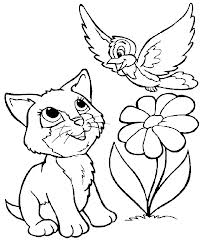 